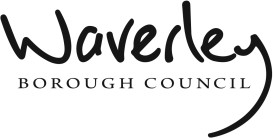 The representations period on the Addendum to the Pre-Submission Local Plan Part 2 will run from Friday 1 October 2021 to 11.59pm on Friday 12 November 2021. The document and more information on the consultation can be viewed on our website: www.waverley.gov.uk/LPP2.There are a number of ways to send us your representations:Complete this form electronically and email to us at: planningpolicy@waverley.gov.ukPrint this form and post to us at:Planning Policy Team, Waverley Borough Council, The Burys, Godalming, GU7 1HRComment on the document online using our online consultation portal:https://waverley.inconsult.uk/How to use this formPlease complete Part A in full. Please note that anonymous comments cannot be accepted.Then complete Part B for each representation that you wish to make. Please identify which paragraph or policy number your representation relates to by completing the appropriate box.For more information, or if you need assistance completing this form, please contact the Planning Policy team by email planningpolicy@waverley.gov.uk or telephone 01483 523291.Part AOffice use only*If an agent is appointed, please complete only the Name and Organisation (if applicable) boxes but complete the full contact details of the agent in 2.Please state the number of attached sheets (i.e. Part B):Do you wish to be notified when any of the following occurs?Local Plan Part 2 has been submitted to the Secretary of State for independent examination.	Yes ☐	No ☐The recommendations of the person appointed to carry out an independent examination of the Local Plan Part 2 have been published.Yes ☐	No ☐Local Plan Part 2 has been adopted.	Yes ☐	No ☐DeclarationI understand that any representations submitted will be considered by the Planning Inspector in line with this consultation, that my comments will be made publicly available and that they may be identifiable to my name or organisation if provided.Please ensure that you respond by 11.59pm on 12 November 2021.Date receivedDate inputtedReference1. Your Details*2. Agent’s Details (if applicable)Full Name (Print):Address:Postcode:Telephone:Email (Print):Organisationand Job Title (if applicable):Name (print)Date